RDA AGM 2018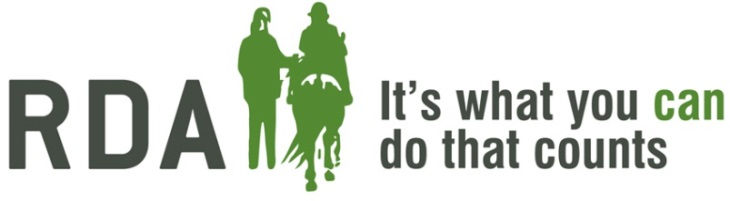 TRADES HALL, GLASGOW14 NOVEMBER 2018PROGRAMME 9.30amRegistration and coffee 10.00amWelcome & IntroductionSam Orde, RDA Chairman 10.10amWelcome to Glasgow	Eva Bolander, Lord Provost of Glasgow10.20amDisability Sport in Scotland 	Stewart Harris, Chief Executive, Sport Scotland11.00amPeople’s Postcode Lottery – Supporting progress	Clara Govier, Managing Director, People’s Postcode Lottery11.25amRiding Everest – Taking Achievement to New Heights 	Max Stainton11.50amComfort Break11.55amThe New RDA Coaching Pathway	Claire Milican, Director of Activities12.15pmRDA’s 50th Anniversary	Caroline Ward, Communications Manager12.30pmRDA and Me	Anne Brown12.45pmSumming Up 	Ed Bracher, Chief Executive1.00pmLUNCH 2.15pmRDA UK AGM (See separate Agenda)2.45pmPresident’s Address	HRH The Princess Royal2.55pmAwards and Presentations	Hon Life Vice Presidents, Susan Dudley-Smith Award,
Birt Spooner, Loriner’s Education award, President’s Awards3.15pmClosing Remarks 	Sam Orde, RDA Chairman